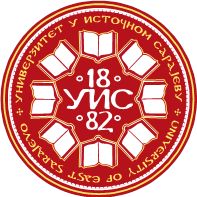 УНИВЕРЗИТЕТ У ИСТОЧНОМ САРАЈЕВУФилозофски факултет ПалеУНИВЕРЗИТЕТ У ИСТОЧНОМ САРАЈЕВУФилозофски факултет ПалеУНИВЕРЗИТЕТ У ИСТОЧНОМ САРАЈЕВУФилозофски факултет ПалеУНИВЕРЗИТЕТ У ИСТОЧНОМ САРАЈЕВУФилозофски факултет ПалеУНИВЕРЗИТЕТ У ИСТОЧНОМ САРАЈЕВУФилозофски факултет ПалеУНИВЕРЗИТЕТ У ИСТОЧНОМ САРАЈЕВУФилозофски факултет ПалеУНИВЕРЗИТЕТ У ИСТОЧНОМ САРАЈЕВУФилозофски факултет ПалеУНИВЕРЗИТЕТ У ИСТОЧНОМ САРАЈЕВУФилозофски факултет ПалеУНИВЕРЗИТЕТ У ИСТОЧНОМ САРАЈЕВУФилозофски факултет ПалеУНИВЕРЗИТЕТ У ИСТОЧНОМ САРАЈЕВУФилозофски факултет ПалеУНИВЕРЗИТЕТ У ИСТОЧНОМ САРАЈЕВУФилозофски факултет Пале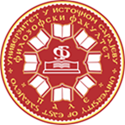 Студијски програм: ГеографијаСтудијски програм: ГеографијаСтудијски програм: ГеографијаСтудијски програм: ГеографијаСтудијски програм: ГеографијаСтудијски програм: ГеографијаСтудијски програм: ГеографијаСтудијски програм: ГеографијаСтудијски програм: ГеографијаСтудијски програм: ГеографијаСтудијски програм: ГеографијаI циклус студијаI циклус студијаI циклус студијаI циклус студијаI циклус студијаI циклус студијаIII година студијаIII година студијаIII година студијаIII година студијаIII година студијаПун назив предметаПун назив предметаПун назив предметаТЕМАТСКО КАРТИРАЊЕТЕМАТСКО КАРТИРАЊЕТЕМАТСКО КАРТИРАЊЕТЕМАТСКО КАРТИРАЊЕТЕМАТСКО КАРТИРАЊЕТЕМАТСКО КАРТИРАЊЕТЕМАТСКО КАРТИРАЊЕТЕМАТСКО КАРТИРАЊЕТЕМАТСКО КАРТИРАЊЕТЕМАТСКО КАРТИРАЊЕТЕМАТСКО КАРТИРАЊЕТЕМАТСКО КАРТИРАЊЕТЕМАТСКО КАРТИРАЊЕТЕМАТСКО КАРТИРАЊЕКатедра	Катедра	Катедра	Катедра за географијуКатедра за географијуКатедра за географијуКатедра за географијуКатедра за географијуКатедра за географијуКатедра за географијуКатедра за географијуКатедра за географијуКатедра за географијуКатедра за географијуКатедра за географијуКатедра за географијуКатедра за географијуШифра предметаШифра предметаШифра предметаШифра предметаШифра предметаШифра предметаСтатус предметаСтатус предметаСтатус предметаСтатус предметаСтатус предметаСеместарСеместарСеместарECTSECTSECTSШифра предметаШифра предметаШифра предметаШифра предметаШифра предметаШифра предметаСтатус предметаСтатус предметаСтатус предметаСтатус предметаСтатус предметаСеместарСеместарСеместарECTSECTSECTSГ 6-5Г 6-5Г 6-5Г 6-5Г 6-5Г 6-5ОбавезанОбавезанОбавезанОбавезанОбавезанVIVIVI444НаставникНаставникпроф. др Александра Петрашевић, ванредни професорпроф. др Александра Петрашевић, ванредни професорпроф. др Александра Петрашевић, ванредни професорпроф. др Александра Петрашевић, ванредни професорпроф. др Александра Петрашевић, ванредни професорпроф. др Александра Петрашевић, ванредни професорпроф. др Александра Петрашевић, ванредни професорпроф. др Александра Петрашевић, ванредни професорпроф. др Александра Петрашевић, ванредни професорпроф. др Александра Петрашевић, ванредни професорпроф. др Александра Петрашевић, ванредни професорпроф. др Александра Петрашевић, ванредни професорпроф. др Александра Петрашевић, ванредни професорпроф. др Александра Петрашевић, ванредни професорпроф. др Александра Петрашевић, ванредни професорСарадникСарадникМр Мариана Лукић Тановић, виши асистентМр Мариана Лукић Тановић, виши асистентМр Мариана Лукић Тановић, виши асистентМр Мариана Лукић Тановић, виши асистентМр Мариана Лукић Тановић, виши асистентМр Мариана Лукић Тановић, виши асистентМр Мариана Лукић Тановић, виши асистентМр Мариана Лукић Тановић, виши асистентМр Мариана Лукић Тановић, виши асистентМр Мариана Лукић Тановић, виши асистентМр Мариана Лукић Тановић, виши асистентМр Мариана Лукић Тановић, виши асистентМр Мариана Лукић Тановић, виши асистентМр Мариана Лукић Тановић, виши асистентМр Мариана Лукић Тановић, виши асистентФонд часова/ наставно оптерећење (седмично)Фонд часова/ наставно оптерећење (седмично)Фонд часова/ наставно оптерећење (седмично)Фонд часова/ наставно оптерећење (седмично)Фонд часова/ наставно оптерећење (седмично)Фонд часова/ наставно оптерећење (седмично)Фонд часова/ наставно оптерећење (седмично)Индивидуално оптерећење студента (у сатима семестрално)Индивидуално оптерећење студента (у сатима семестрално)Индивидуално оптерећење студента (у сатима семестрално)Индивидуално оптерећење студента (у сатима семестрално)Индивидуално оптерећење студента (у сатима семестрално)Индивидуално оптерећење студента (у сатима семестрално)Индивидуално оптерећење студента (у сатима семестрално)Индивидуално оптерећење студента (у сатима семестрално)Коефицијент студентског оптерећења SoКоефицијент студентског оптерећења SoПАВАВАВАВЛВЛВПППАВАВЛВЛВЛВSoSo222220030303030300001,41,4укупно наставно оптерећење (у сатима, семестрално) 30+ 30 + 0укупно наставно оптерећење (у сатима, семестрално) 30+ 30 + 0укупно наставно оптерећење (у сатима, семестрално) 30+ 30 + 0укупно наставно оптерећење (у сатима, семестрално) 30+ 30 + 0укупно наставно оптерећење (у сатима, семестрално) 30+ 30 + 0укупно наставно оптерећење (у сатима, семестрално) 30+ 30 + 0укупно наставно оптерећење (у сатима, семестрално) 30+ 30 + 0укупно наставно оптерећење (у сатима, семестрално) 30+ 30 + 0укупно студентско оптерећење (у сатима, семестрално) 30+30+0=60*1.4укупно студентско оптерећење (у сатима, семестрално) 30+30+0=60*1.4укупно студентско оптерећење (у сатима, семестрално) 30+30+0=60*1.4укупно студентско оптерећење (у сатима, семестрално) 30+30+0=60*1.4укупно студентско оптерећење (у сатима, семестрално) 30+30+0=60*1.4укупно студентско оптерећење (у сатима, семестрално) 30+30+0=60*1.4укупно студентско оптерећење (у сатима, семестрално) 30+30+0=60*1.4укупно студентско оптерећење (у сатима, семестрално) 30+30+0=60*1.4укупно студентско оптерећење (у сатима, семестрално) 30+30+0=60*1.4Укупно оптерећење предмета (наставно + студентско): 60 + 84 = 144 сати семестралноУкупно оптерећење предмета (наставно + студентско): 60 + 84 = 144 сати семестралноУкупно оптерећење предмета (наставно + студентско): 60 + 84 = 144 сати семестралноУкупно оптерећење предмета (наставно + студентско): 60 + 84 = 144 сати семестралноУкупно оптерећење предмета (наставно + студентско): 60 + 84 = 144 сати семестралноУкупно оптерећење предмета (наставно + студентско): 60 + 84 = 144 сати семестралноУкупно оптерећење предмета (наставно + студентско): 60 + 84 = 144 сати семестралноУкупно оптерећење предмета (наставно + студентско): 60 + 84 = 144 сати семестралноУкупно оптерећење предмета (наставно + студентско): 60 + 84 = 144 сати семестралноУкупно оптерећење предмета (наставно + студентско): 60 + 84 = 144 сати семестралноУкупно оптерећење предмета (наставно + студентско): 60 + 84 = 144 сати семестралноУкупно оптерећење предмета (наставно + студентско): 60 + 84 = 144 сати семестралноУкупно оптерећење предмета (наставно + студентско): 60 + 84 = 144 сати семестралноУкупно оптерећење предмета (наставно + студентско): 60 + 84 = 144 сати семестралноУкупно оптерећење предмета (наставно + студентско): 60 + 84 = 144 сати семестралноУкупно оптерећење предмета (наставно + студентско): 60 + 84 = 144 сати семестралноУкупно оптерећење предмета (наставно + студентско): 60 + 84 = 144 сати семестралноИсходи учењаИсходи учењаСавладавањем градива из овог предмета студент ће моћи:1. Моделовати геопросторне показатеље;2. Разумјети структуру садржине карте; транслацију картографског језика;3. Разумјети структуру садржине карте; 4. Примјенити различите методе тематског картографисања;5. Картографисати серије показатеља кроз видове семиоразмерног тематског картографисања.Савладавањем градива из овог предмета студент ће моћи:1. Моделовати геопросторне показатеље;2. Разумјети структуру садржине карте; транслацију картографског језика;3. Разумјети структуру садржине карте; 4. Примјенити различите методе тематског картографисања;5. Картографисати серије показатеља кроз видове семиоразмерног тематског картографисања.Савладавањем градива из овог предмета студент ће моћи:1. Моделовати геопросторне показатеље;2. Разумјети структуру садржине карте; транслацију картографског језика;3. Разумјети структуру садржине карте; 4. Примјенити различите методе тематског картографисања;5. Картографисати серије показатеља кроз видове семиоразмерног тематског картографисања.Савладавањем градива из овог предмета студент ће моћи:1. Моделовати геопросторне показатеље;2. Разумјети структуру садржине карте; транслацију картографског језика;3. Разумјети структуру садржине карте; 4. Примјенити различите методе тематског картографисања;5. Картографисати серије показатеља кроз видове семиоразмерног тематског картографисања.Савладавањем градива из овог предмета студент ће моћи:1. Моделовати геопросторне показатеље;2. Разумјети структуру садржине карте; транслацију картографског језика;3. Разумјети структуру садржине карте; 4. Примјенити различите методе тематског картографисања;5. Картографисати серије показатеља кроз видове семиоразмерног тематског картографисања.Савладавањем градива из овог предмета студент ће моћи:1. Моделовати геопросторне показатеље;2. Разумјети структуру садржине карте; транслацију картографског језика;3. Разумјети структуру садржине карте; 4. Примјенити различите методе тематског картографисања;5. Картографисати серије показатеља кроз видове семиоразмерног тематског картографисања.Савладавањем градива из овог предмета студент ће моћи:1. Моделовати геопросторне показатеље;2. Разумјети структуру садржине карте; транслацију картографског језика;3. Разумјети структуру садржине карте; 4. Примјенити различите методе тематског картографисања;5. Картографисати серије показатеља кроз видове семиоразмерног тематског картографисања.Савладавањем градива из овог предмета студент ће моћи:1. Моделовати геопросторне показатеље;2. Разумјети структуру садржине карте; транслацију картографског језика;3. Разумјети структуру садржине карте; 4. Примјенити различите методе тематског картографисања;5. Картографисати серије показатеља кроз видове семиоразмерног тематског картографисања.Савладавањем градива из овог предмета студент ће моћи:1. Моделовати геопросторне показатеље;2. Разумјети структуру садржине карте; транслацију картографског језика;3. Разумјети структуру садржине карте; 4. Примјенити различите методе тематског картографисања;5. Картографисати серије показатеља кроз видове семиоразмерног тематског картографисања.Савладавањем градива из овог предмета студент ће моћи:1. Моделовати геопросторне показатеље;2. Разумјети структуру садржине карте; транслацију картографског језика;3. Разумјети структуру садржине карте; 4. Примјенити различите методе тематског картографисања;5. Картографисати серије показатеља кроз видове семиоразмерног тематског картографисања.Савладавањем градива из овог предмета студент ће моћи:1. Моделовати геопросторне показатеље;2. Разумјети структуру садржине карте; транслацију картографског језика;3. Разумјети структуру садржине карте; 4. Примјенити различите методе тематског картографисања;5. Картографисати серије показатеља кроз видове семиоразмерног тематског картографисања.Савладавањем градива из овог предмета студент ће моћи:1. Моделовати геопросторне показатеље;2. Разумјети структуру садржине карте; транслацију картографског језика;3. Разумјети структуру садржине карте; 4. Примјенити различите методе тематског картографисања;5. Картографисати серије показатеља кроз видове семиоразмерног тематског картографисања.Савладавањем градива из овог предмета студент ће моћи:1. Моделовати геопросторне показатеље;2. Разумјети структуру садржине карте; транслацију картографског језика;3. Разумјети структуру садржине карте; 4. Примјенити различите методе тематског картографисања;5. Картографисати серије показатеља кроз видове семиоразмерног тематског картографисања.Савладавањем градива из овог предмета студент ће моћи:1. Моделовати геопросторне показатеље;2. Разумјети структуру садржине карте; транслацију картографског језика;3. Разумјети структуру садржине карте; 4. Примјенити различите методе тематског картографисања;5. Картографисати серије показатеља кроз видове семиоразмерног тематског картографисања.Савладавањем градива из овог предмета студент ће моћи:1. Моделовати геопросторне показатеље;2. Разумјети структуру садржине карте; транслацију картографског језика;3. Разумјети структуру садржине карте; 4. Примјенити различите методе тематског картографисања;5. Картографисати серије показатеља кроз видове семиоразмерног тематског картографисања.УсловљеностУсловљеностДа, Г 1-2Да, Г 1-2Да, Г 1-2Да, Г 1-2Да, Г 1-2Да, Г 1-2Да, Г 1-2Да, Г 1-2Да, Г 1-2Да, Г 1-2Да, Г 1-2Да, Г 1-2Да, Г 1-2Да, Г 1-2Да, Г 1-2Наставне методеНаставне методеПредавања, аудиторне вјежбе, учење и израда практичних задатака, консултацијеПредавања, аудиторне вјежбе, учење и израда практичних задатака, консултацијеПредавања, аудиторне вјежбе, учење и израда практичних задатака, консултацијеПредавања, аудиторне вјежбе, учење и израда практичних задатака, консултацијеПредавања, аудиторне вјежбе, учење и израда практичних задатака, консултацијеПредавања, аудиторне вјежбе, учење и израда практичних задатака, консултацијеПредавања, аудиторне вјежбе, учење и израда практичних задатака, консултацијеПредавања, аудиторне вјежбе, учење и израда практичних задатака, консултацијеПредавања, аудиторне вјежбе, учење и израда практичних задатака, консултацијеПредавања, аудиторне вјежбе, учење и израда практичних задатака, консултацијеПредавања, аудиторне вјежбе, учење и израда практичних задатака, консултацијеПредавања, аудиторне вјежбе, учење и израда практичних задатака, консултацијеПредавања, аудиторне вјежбе, учење и израда практичних задатака, консултацијеПредавања, аудиторне вјежбе, учење и израда практичних задатака, консултацијеПредавања, аудиторне вјежбе, учење и израда практичних задатака, консултацијеСадржај предмета по седмицамаСадржај предмета по седмицама1. Дефиниција, предмет и метод тематске картографије;2. Тематске карате, појам и подјела. Извори података за израду тематских карата;3. Критеријуми оцењивања квалитета карата;4. Структура садржине карте;5. Картографска изражајна средства;6. Методи тематске картографије ;7. Метод боја, метод картодијаграма, метод картограма;8. Метод тачака, метод ареала;9. Метод знакова, морфологија знака;10. Семиоразмерно тематско картирање;11. Видови семиоразмерног тематског  картирања: диференцирани, компаративни и унифицирани;12.Картографски језик и семантика картографског језика13. Транслација картографског језика. Картографски језик14. Избор легенде на тематским картама. Геоиконика;15. Примјена GIS-a у тематској картографији.1. Дефиниција, предмет и метод тематске картографије;2. Тематске карате, појам и подјела. Извори података за израду тематских карата;3. Критеријуми оцењивања квалитета карата;4. Структура садржине карте;5. Картографска изражајна средства;6. Методи тематске картографије ;7. Метод боја, метод картодијаграма, метод картограма;8. Метод тачака, метод ареала;9. Метод знакова, морфологија знака;10. Семиоразмерно тематско картирање;11. Видови семиоразмерног тематског  картирања: диференцирани, компаративни и унифицирани;12.Картографски језик и семантика картографског језика13. Транслација картографског језика. Картографски језик14. Избор легенде на тематским картама. Геоиконика;15. Примјена GIS-a у тематској картографији.1. Дефиниција, предмет и метод тематске картографије;2. Тематске карате, појам и подјела. Извори података за израду тематских карата;3. Критеријуми оцењивања квалитета карата;4. Структура садржине карте;5. Картографска изражајна средства;6. Методи тематске картографије ;7. Метод боја, метод картодијаграма, метод картограма;8. Метод тачака, метод ареала;9. Метод знакова, морфологија знака;10. Семиоразмерно тематско картирање;11. Видови семиоразмерног тематског  картирања: диференцирани, компаративни и унифицирани;12.Картографски језик и семантика картографског језика13. Транслација картографског језика. Картографски језик14. Избор легенде на тематским картама. Геоиконика;15. Примјена GIS-a у тематској картографији.1. Дефиниција, предмет и метод тематске картографије;2. Тематске карате, појам и подјела. Извори података за израду тематских карата;3. Критеријуми оцењивања квалитета карата;4. Структура садржине карте;5. Картографска изражајна средства;6. Методи тематске картографије ;7. Метод боја, метод картодијаграма, метод картограма;8. Метод тачака, метод ареала;9. Метод знакова, морфологија знака;10. Семиоразмерно тематско картирање;11. Видови семиоразмерног тематског  картирања: диференцирани, компаративни и унифицирани;12.Картографски језик и семантика картографског језика13. Транслација картографског језика. Картографски језик14. Избор легенде на тематским картама. Геоиконика;15. Примјена GIS-a у тематској картографији.1. Дефиниција, предмет и метод тематске картографије;2. Тематске карате, појам и подјела. Извори података за израду тематских карата;3. Критеријуми оцењивања квалитета карата;4. Структура садржине карте;5. Картографска изражајна средства;6. Методи тематске картографије ;7. Метод боја, метод картодијаграма, метод картограма;8. Метод тачака, метод ареала;9. Метод знакова, морфологија знака;10. Семиоразмерно тематско картирање;11. Видови семиоразмерног тематског  картирања: диференцирани, компаративни и унифицирани;12.Картографски језик и семантика картографског језика13. Транслација картографског језика. Картографски језик14. Избор легенде на тематским картама. Геоиконика;15. Примјена GIS-a у тематској картографији.1. Дефиниција, предмет и метод тематске картографије;2. Тематске карате, појам и подјела. Извори података за израду тематских карата;3. Критеријуми оцењивања квалитета карата;4. Структура садржине карте;5. Картографска изражајна средства;6. Методи тематске картографије ;7. Метод боја, метод картодијаграма, метод картограма;8. Метод тачака, метод ареала;9. Метод знакова, морфологија знака;10. Семиоразмерно тематско картирање;11. Видови семиоразмерног тематског  картирања: диференцирани, компаративни и унифицирани;12.Картографски језик и семантика картографског језика13. Транслација картографског језика. Картографски језик14. Избор легенде на тематским картама. Геоиконика;15. Примјена GIS-a у тематској картографији.1. Дефиниција, предмет и метод тематске картографије;2. Тематске карате, појам и подјела. Извори података за израду тематских карата;3. Критеријуми оцењивања квалитета карата;4. Структура садржине карте;5. Картографска изражајна средства;6. Методи тематске картографије ;7. Метод боја, метод картодијаграма, метод картограма;8. Метод тачака, метод ареала;9. Метод знакова, морфологија знака;10. Семиоразмерно тематско картирање;11. Видови семиоразмерног тематског  картирања: диференцирани, компаративни и унифицирани;12.Картографски језик и семантика картографског језика13. Транслација картографског језика. Картографски језик14. Избор легенде на тематским картама. Геоиконика;15. Примјена GIS-a у тематској картографији.1. Дефиниција, предмет и метод тематске картографије;2. Тематске карате, појам и подјела. Извори података за израду тематских карата;3. Критеријуми оцењивања квалитета карата;4. Структура садржине карте;5. Картографска изражајна средства;6. Методи тематске картографије ;7. Метод боја, метод картодијаграма, метод картограма;8. Метод тачака, метод ареала;9. Метод знакова, морфологија знака;10. Семиоразмерно тематско картирање;11. Видови семиоразмерног тематског  картирања: диференцирани, компаративни и унифицирани;12.Картографски језик и семантика картографског језика13. Транслација картографског језика. Картографски језик14. Избор легенде на тематским картама. Геоиконика;15. Примјена GIS-a у тематској картографији.1. Дефиниција, предмет и метод тематске картографије;2. Тематске карате, појам и подјела. Извори података за израду тематских карата;3. Критеријуми оцењивања квалитета карата;4. Структура садржине карте;5. Картографска изражајна средства;6. Методи тематске картографије ;7. Метод боја, метод картодијаграма, метод картограма;8. Метод тачака, метод ареала;9. Метод знакова, морфологија знака;10. Семиоразмерно тематско картирање;11. Видови семиоразмерног тематског  картирања: диференцирани, компаративни и унифицирани;12.Картографски језик и семантика картографског језика13. Транслација картографског језика. Картографски језик14. Избор легенде на тематским картама. Геоиконика;15. Примјена GIS-a у тематској картографији.1. Дефиниција, предмет и метод тематске картографије;2. Тематске карате, појам и подјела. Извори података за израду тематских карата;3. Критеријуми оцењивања квалитета карата;4. Структура садржине карте;5. Картографска изражајна средства;6. Методи тематске картографије ;7. Метод боја, метод картодијаграма, метод картограма;8. Метод тачака, метод ареала;9. Метод знакова, морфологија знака;10. Семиоразмерно тематско картирање;11. Видови семиоразмерног тематског  картирања: диференцирани, компаративни и унифицирани;12.Картографски језик и семантика картографског језика13. Транслација картографског језика. Картографски језик14. Избор легенде на тематским картама. Геоиконика;15. Примјена GIS-a у тематској картографији.1. Дефиниција, предмет и метод тематске картографије;2. Тематске карате, појам и подјела. Извори података за израду тематских карата;3. Критеријуми оцењивања квалитета карата;4. Структура садржине карте;5. Картографска изражајна средства;6. Методи тематске картографије ;7. Метод боја, метод картодијаграма, метод картограма;8. Метод тачака, метод ареала;9. Метод знакова, морфологија знака;10. Семиоразмерно тематско картирање;11. Видови семиоразмерног тематског  картирања: диференцирани, компаративни и унифицирани;12.Картографски језик и семантика картографског језика13. Транслација картографског језика. Картографски језик14. Избор легенде на тематским картама. Геоиконика;15. Примјена GIS-a у тематској картографији.1. Дефиниција, предмет и метод тематске картографије;2. Тематске карате, појам и подјела. Извори података за израду тематских карата;3. Критеријуми оцењивања квалитета карата;4. Структура садржине карте;5. Картографска изражајна средства;6. Методи тематске картографије ;7. Метод боја, метод картодијаграма, метод картограма;8. Метод тачака, метод ареала;9. Метод знакова, морфологија знака;10. Семиоразмерно тематско картирање;11. Видови семиоразмерног тематског  картирања: диференцирани, компаративни и унифицирани;12.Картографски језик и семантика картографског језика13. Транслација картографског језика. Картографски језик14. Избор легенде на тематским картама. Геоиконика;15. Примјена GIS-a у тематској картографији.1. Дефиниција, предмет и метод тематске картографије;2. Тематске карате, појам и подјела. Извори података за израду тематских карата;3. Критеријуми оцењивања квалитета карата;4. Структура садржине карте;5. Картографска изражајна средства;6. Методи тематске картографије ;7. Метод боја, метод картодијаграма, метод картограма;8. Метод тачака, метод ареала;9. Метод знакова, морфологија знака;10. Семиоразмерно тематско картирање;11. Видови семиоразмерног тематског  картирања: диференцирани, компаративни и унифицирани;12.Картографски језик и семантика картографског језика13. Транслација картографског језика. Картографски језик14. Избор легенде на тематским картама. Геоиконика;15. Примјена GIS-a у тематској картографији.1. Дефиниција, предмет и метод тематске картографије;2. Тематске карате, појам и подјела. Извори података за израду тематских карата;3. Критеријуми оцењивања квалитета карата;4. Структура садржине карте;5. Картографска изражајна средства;6. Методи тематске картографије ;7. Метод боја, метод картодијаграма, метод картограма;8. Метод тачака, метод ареала;9. Метод знакова, морфологија знака;10. Семиоразмерно тематско картирање;11. Видови семиоразмерног тематског  картирања: диференцирани, компаративни и унифицирани;12.Картографски језик и семантика картографског језика13. Транслација картографског језика. Картографски језик14. Избор легенде на тематским картама. Геоиконика;15. Примјена GIS-a у тематској картографији.1. Дефиниција, предмет и метод тематске картографије;2. Тематске карате, појам и подјела. Извори података за израду тематских карата;3. Критеријуми оцењивања квалитета карата;4. Структура садржине карте;5. Картографска изражајна средства;6. Методи тематске картографије ;7. Метод боја, метод картодијаграма, метод картограма;8. Метод тачака, метод ареала;9. Метод знакова, морфологија знака;10. Семиоразмерно тематско картирање;11. Видови семиоразмерног тематског  картирања: диференцирани, компаративни и унифицирани;12.Картографски језик и семантика картографског језика13. Транслација картографског језика. Картографски језик14. Избор легенде на тематским картама. Геоиконика;15. Примјена GIS-a у тематској картографији.Обавезна литература Обавезна литература Обавезна литература Обавезна литература Обавезна литература Обавезна литература Обавезна литература Обавезна литература Обавезна литература Обавезна литература Обавезна литература Обавезна литература Обавезна литература Обавезна литература Обавезна литература Обавезна литература Обавезна литература Аутор/ иАутор/ иАутор/ иАутор/ иНазив публикације, издавачНазив публикације, издавачНазив публикације, издавачНазив публикације, издавачНазив публикације, издавачНазив публикације, издавачНазив публикације, издавачНазив публикације, издавачНазив публикације, издавачГодинаГодинаСтранице (од-до)Странице (од-до)Љешевић М., Живковић Д.Љешевић М., Живковић Д.Љешевић М., Живковић Д.Љешевић М., Живковић Д.Картографија, Географски факултет Универзитета у БеоградуКартографија, Географски факултет Универзитета у БеоградуКартографија, Географски факултет Универзитета у БеоградуКартографија, Географски факултет Универзитета у БеоградуКартографија, Географски факултет Универзитета у БеоградуКартографија, Географски факултет Универзитета у БеоградуКартографија, Географски факултет Универзитета у БеоградуКартографија, Географски факултет Универзитета у БеоградуКартографија, Географски факултет Универзитета у Београду2001.2001.Петерца и др.Петерца и др.Петерца и др.Петерца и др.Картографија, Војногеографски институт, БеоградКартографија, Војногеографски институт, БеоградКартографија, Војногеографски институт, БеоградКартографија, Војногеографски институт, БеоградКартографија, Војногеографски институт, БеоградКартографија, Војногеографски институт, БеоградКартографија, Војногеографски институт, БеоградКартографија, Војногеографски институт, БеоградКартографија, Војногеографски институт, Београд1974.1974.Допунска литератураДопунска литератураДопунска литератураДопунска литератураДопунска литератураДопунска литератураДопунска литератураДопунска литератураДопунска литератураДопунска литератураДопунска литератураДопунска литератураДопунска литератураДопунска литератураДопунска литератураДопунска литератураДопунска литератураАутор/ иАутор/ иАутор/ иАутор/ иНазив публикације, издавачНазив публикације, издавачНазив публикације, издавачНазив публикације, издавачНазив публикације, издавачНазив публикације, издавачНазив публикације, издавачНазив публикације, издавачНазив публикације, издавачГодинаГодинаСтранице (од-до)Странице (од-до)Сретеновић Љ.Сретеновић Љ.Сретеновић Љ.Сретеновић Љ.Видови семиоразмерног картографисања, Зборник радова ГИ ПМФ Универзитет у Београду, св. 30/31, Београд.Видови семиоразмерног картографисања, Зборник радова ГИ ПМФ Универзитет у Београду, св. 30/31, Београд.Видови семиоразмерног картографисања, Зборник радова ГИ ПМФ Универзитет у Београду, св. 30/31, Београд.Видови семиоразмерног картографисања, Зборник радова ГИ ПМФ Универзитет у Београду, св. 30/31, Београд.Видови семиоразмерног картографисања, Зборник радова ГИ ПМФ Универзитет у Београду, св. 30/31, Београд.Видови семиоразмерног картографисања, Зборник радова ГИ ПМФ Универзитет у Београду, св. 30/31, Београд.Видови семиоразмерног картографисања, Зборник радова ГИ ПМФ Универзитет у Београду, св. 30/31, Београд.Видови семиоразмерног картографисања, Зборник радова ГИ ПМФ Универзитет у Београду, св. 30/31, Београд.Видови семиоразмерног картографисања, Зборник радова ГИ ПМФ Универзитет у Београду, св. 30/31, Београд.1982/831982/83Сретеновић Љ.Сретеновић Љ.Сретеновић Љ.Сретеновић Љ.Структура садржине карте, Зборник радова X Конгреса географа Југославије, СГД, Београд.Структура садржине карте, Зборник радова X Конгреса географа Југославије, СГД, Београд.Структура садржине карте, Зборник радова X Конгреса географа Југославије, СГД, Београд.Структура садржине карте, Зборник радова X Конгреса географа Југославије, СГД, Београд.Структура садржине карте, Зборник радова X Конгреса географа Југославије, СГД, Београд.Структура садржине карте, Зборник радова X Конгреса географа Југославије, СГД, Београд.Структура садржине карте, Зборник радова X Конгреса географа Југославије, СГД, Београд.Структура садржине карте, Зборник радова X Конгреса географа Југославије, СГД, Београд.Структура садржине карте, Зборник радова X Конгреса географа Југославије, СГД, Београд.1977.1977.Обавезе, облици провјере знања и оцјењивањеОбавезе, облици провјере знања и оцјењивањеВрста евалуације рада студентаВрста евалуације рада студентаВрста евалуације рада студентаВрста евалуације рада студентаВрста евалуације рада студентаВрста евалуације рада студентаВрста евалуације рада студентаВрста евалуације рада студентаВрста евалуације рада студентаВрста евалуације рада студентаВрста евалуације рада студентаВрста евалуације рада студентаБодовиБодовиПроценатОбавезе, облици провјере знања и оцјењивањеОбавезе, облици провјере знања и оцјењивањеПредиспитне обавезеПредиспитне обавезеПредиспитне обавезеПредиспитне обавезеПредиспитне обавезеПредиспитне обавезеПредиспитне обавезеПредиспитне обавезеПредиспитне обавезеПредиспитне обавезеПредиспитне обавезеПредиспитне обавезеПредиспитне обавезеПредиспитне обавезеПредиспитне обавезеОбавезе, облици провјере знања и оцјењивањеОбавезе, облици провјере знања и оцјењивањеПохађање наставе и вјежбиПохађање наставе и вјежбиПохађање наставе и вјежбиПохађање наставе и вјежбиПохађање наставе и вјежбиПохађање наставе и вјежбиПохађање наставе и вјежбиПохађање наставе и вјежбиПохађање наставе и вјежбиПохађање наставе и вјежбиПохађање наставе и вјежбиПохађање наставе и вјежби101010%Обавезе, облици провјере знања и оцјењивањеОбавезе, облици провјере знања и оцјењивање Домаћи радови (вјежбе) Домаћи радови (вјежбе) Домаћи радови (вјежбе) Домаћи радови (вјежбе) Домаћи радови (вјежбе) Домаћи радови (вјежбе) Домаћи радови (вјежбе) Домаћи радови (вјежбе) Домаћи радови (вјежбе) Домаћи радови (вјежбе) Домаћи радови (вјежбе) Домаћи радови (вјежбе)202020%Обавезе, облици провјере знања и оцјењивањеОбавезе, облици провјере знања и оцјењивање2 колоквијума2 колоквијума2 колоквијума2 колоквијума2 колоквијума2 колоквијума2 колоквијума2 колоквијума2 колоквијума2 колоквијума2 колоквијума2 колоквијума202020%Обавезе, облици провјере знања и оцјењивањеОбавезе, облици провјере знања и оцјењивањеЗавршни испитЗавршни испитЗавршни испитЗавршни испитЗавршни испитЗавршни испитЗавршни испитЗавршни испитЗавршни испитЗавршни испитЗавршни испитЗавршни испитЗавршни испитЗавршни испитЗавршни испитОбавезе, облици провјере знања и оцјењивањеОбавезе, облици провјере знања и оцјењивањезавршни испит (усмени/ писмени)завршни испит (усмени/ писмени)завршни испит (усмени/ писмени)завршни испит (усмени/ писмени)завршни испит (усмени/ писмени)завршни испит (усмени/ писмени)завршни испит (усмени/ писмени)завршни испит (усмени/ писмени)завршни испит (усмени/ писмени)завршни испит (усмени/ писмени)завршни испит (усмени/ писмени)завршни испит (усмени/ писмени)505050%Обавезе, облици провјере знања и оцјењивањеОбавезе, облици провјере знања и оцјењивањеУКУПНОУКУПНОУКУПНОУКУПНОУКУПНОУКУПНОУКУПНОУКУПНОУКУПНОУКУПНОУКУПНОУКУПНО100100100 %Web страницаWeb страницаhttp://ffuis.edu.ba/faculty/studyplan/28/http://ffuis.edu.ba/faculty/studyplan/28/http://ffuis.edu.ba/faculty/studyplan/28/http://ffuis.edu.ba/faculty/studyplan/28/http://ffuis.edu.ba/faculty/studyplan/28/http://ffuis.edu.ba/faculty/studyplan/28/http://ffuis.edu.ba/faculty/studyplan/28/http://ffuis.edu.ba/faculty/studyplan/28/http://ffuis.edu.ba/faculty/studyplan/28/http://ffuis.edu.ba/faculty/studyplan/28/http://ffuis.edu.ba/faculty/studyplan/28/http://ffuis.edu.ba/faculty/studyplan/28/http://ffuis.edu.ba/faculty/studyplan/28/http://ffuis.edu.ba/faculty/studyplan/28/http://ffuis.edu.ba/faculty/studyplan/28/Датум овјереДатум овјере